Муниципальное дошкольное образовательное учреждение «Детский сад №117»Выступление на педсовете: «Использование игровых технологий в формировании экологических представлений  у детей дошкольного возраста.»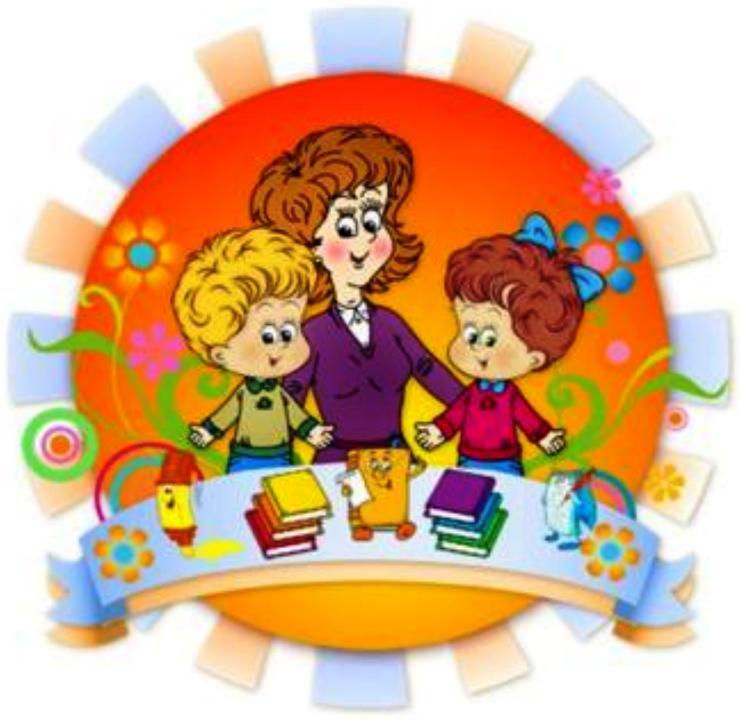 Составила: воспитатель первой квалификационной категорииБабина Т.В.САРАНСК, 2018 г.Использование игровых технологий в формировании экологических представлений  у детей дошкольного возраста.Мир, окружающий ребёнка, - это прежде всего Мирприроды с безграничным богатством явлений,с неисчерпаемой красотой. Здесь, в природе, вечный Важное источник детского разума.В. Сухомлинский.Чтобы сохранить себя, человек должен сохранить природу, но, чтобы суметь это сделать, он должен развить себя. Каков человек, такова и его деятельность, таков и мир, который он создаёт.Поэтому экологическое образование должно быть направлено на созидание более совершенного человека, способного жить в гармонии с окружающим.Ребёнку необходимо с ранних лет внушать, что любить природу – значит творить добро, заставлять задумываться над тем. Что можно сделать. Чтобы наш Дом стал краше и богаче.Экологическое воспитание – это новое направление, которое отличается от традиционного – ознакомления детей с природой. В настоящее время одной из приоритетных педагогических проблем является формирование экологической культуры детей, а это возможно лишь при условии реализации идеи непрерывного экологического образования и воспитания, которая может быть обеспечена созданием определённой системы.Дошкольное детство – один из важных этапов в жизни ребёнка. Этот период характеризуется тем, что в кратчайшие сроки человек проходит путь от беспомощного существа к личности, способной размышлять, думать, оценивать, творчески преобразовывать окружающий мир. Учёный Н. Н. Поддъяков подчёркивает, что игра «истинно детская деятельность» является ведущей на протяжении всего дошкольного возраста.Игра, несомненно, является ведущим видом деятельности дошкольника. Именно через игру ребёнок познаёт мир, готовится к взрослой жизни. Игра основана на восприятии представленных правил, тем самым ориентирует ребёнка на соблюдение определённых правил взрослой жизни. Игра привлекает ребёнка больше, чем любая другая деятельность. В ней происходит развитие эмоциональной сферы, напрямую связанной с отношениями. В связи с эти для нас представляются важными мысли Л.А. Венгера о том, что в игре ребёнок проживает и переживает воображаемые события. Следовательно, пережитая в игре ситуация становится собственным эмоциональным опытом ребёнка. Игра оказывает на ребёнка развивающее воздействие. Все игры содержат определённые умственные задачи. Игры носят познавательный и воспитательный характер, развивают память, внимание.Кроме того, в игре дети учатся строить взаимоотношения со сверстниками, подчиняются установленным правилам, учатся необходимому поведению.Играя с растениями и животными, дошкольники учатся распознавать настроение живого существа, его своеобразие, он упражняется в навыках поведения и общения с ними. Дошкольник не замечает того, что учится, поскольку здесь он решает свою игровую задачу, а не учебную задачу заданную взрослым.Именно через игровую деятельность детям лучше всего получать и осваивать различные знания. Игра способствует воспитанию положительного отношения к природному окружению, дети проявляют сочувствие, помогают всем нуждающимся в помощи, заботятся о растительном и животном мире, воспринимают красоту природы, учатся сохранять и беречь то, что их окружает.Экологические игры можно условно разделить на несколько видов:1. Ролевые экологические игры (творческие игры).Они основаны на моделировании социального содержания экологической деятельности, например, «Строительство города будущего» (её участники выполняют роли строителей, архитектора, жителей города; цель игры – формировать представления о том, что при условии соблюдения экологических норм и правил надо производить постройки, не нарушая баланс природной зоны).Я заранее провожу беседы по данной теме, обращаю внимание на то, что город должен быть экологически чистым, красивым, чтобы в нём хотелось бы жить. Затем рассматриваем альбомы, журналы, картины, иллюстрации. Составляем карточки – схемы, работаем по чертежам, анализируем постройки, ищем пути решения.Большое место в жизни ребёнка занимают игры с природным содержанием, которые строятся на его знаниях в этой области и отражают тот или иной вид деятельности людей в природе. Если мы, взрослые будем приобщать ребёнка к природе через непосредственные наблюдения, труд художественную литературу, телепередачи и так далее, его заинтересованность этой областью действительности, несомненно, найдёт отражение в играх.Яркие впечатления, полученные ребёнком во время посещения зоопарка, вероятно трансформируются в игру. Он начнёт строить из кубиков, кирпичиков или другого материала клетки для животных и птиц, заселять их игрушечными животными. Взрослый может как бы ненароком включиться в игру ребёнка и сделать её глубже, разнообразнее, содержательнее. Видя, как малыш увлечён игрой, взрослый поддерживает её новыми игровыми действиями. На машине (или самолётом, поездом, пароходом) в зоопарк прибывает новая партия новых животных, например, африканские слоны, обезьяны, крокодилы (ещё не задействованные в игре животные). Взрослый, взяв на себя роль шофёра, который доставил зверей, просит ребёнка – «директора «зоопарка» принять груз, расписаться в квитанции и устроить животных получше (в просторных и светлых клетках), так как они долго ехали в тесноте и устали. Такое включение в игру займёт у взрослого немного времени, но даст ребёнку толчок для развития сюжета. Теперь он сам будет привозить новых животных и устраивать их в зоопарке. Где будет жить крокодил? Какой надо построить аквариум? Сколько воды необходимо? Чем кормить?В какую клетку надо поместить слона? Какая растительность должна быть рядом с отгороженной местностью зоопарка, если есть возможность выпустить их погулять?Как надо следить за чистотой клеток, какими средствами надо их мыть? Из какого материала должны сделаны клетки? Что должно находиться в клетке? (пеньки, ветки, гнёзда, солома и так далее).Дальше подвести детей к тому, кто будет привозить корм и еду. Какая должна быть еда? (мясо, рыба, зерно, вода, витамины). Затем спросить детей о том, где должна хранится еда. У детей появляется новый сюжет, надо правильно кормить, заботится о их жизни. Дети получают не только знания о жизни животных, о внешнем виде, среде их обитания, но и учатся за ними ухаживать и заботится о них. Они строят красивые, большие, удобные клетки, кормят их, моют клетки. Распределяют обязанности, контролируют работу друг друга (директор, сторож, шофёр и так далее).Например, надо построить овощехранилище. Дети ставят перед собой цели: большое, чистое, удобное, хорошо проветриваемое, а главное – овощи должны сохраниться как можно дольше свежими, долго не портиться.Также дети могут сначала составить чертежи строительства бассейна или парка, в котором строят фонтан, качели, «сажают» растительность и так далее.То есть, дети должны подходить к строительству со стороны экологической направленности (экологически чистый материал, воздух, продукты).Сюжетно – ролевая игра с природным содержанием может быть развёрнута на основе различных событий жизни - посещение цирка, поездки во время отпуска родителей на юг или в деревню, знакомства с колхозной фермой, экскурсия на луг, в лес, поле, теплицу, сельскохозяйственную выставку (или рассказать о ней, демонстрируя рассказ иллюстрациями), ипподром и так далее.Принимая на себя роль в игре, ребёнку необходимо уметь соответственно реагировать на действия и речь посетителей разных ролей, связанных по смыслу с его ролью. В процессе наблюдений за окружающими необходимо предусмотреть разные ситуации, предполагаемые различное взаимодействие людей с природой.Знакомя детей с животными, живущими рядом с человеком, дать возможность ребёнку принимать активное участие за животными (покормить, почистить клетку), привлечь к созданию условий для них от холода.Чтобы детям было интересно играть в игры, я создаю необходимые ситуации, например, «Цыплёнок заблудился». Дети находят маленького, жёлтого цыплёнка (игрушку), который плачет и говорит, что он потерялся. Дети выясняют, как он заблудился. Кто его мама, помогают ему перейти через дорогу, кормят его или предлагают поселиться у них и создают необходимые для него условия.По пути можно петь песенки, читать потешки или стихи.Играя в игру «Семья» можно создать сложную ситуацию, направленную на знание того, как варить суп, из каких овощей, как их нужно мыть, где их лучше выращивать и так далее.В игре «Поездка в лес», можно решить несколько задач: формирование знаний о том, что растёт в лесу и кто живёт, правила поведения в лесу, а также безопасность в лесу (не рвать незнакомые травы, цвет, грибы, не брать на руки животных и так далее, не уходить от взрослых).2. Имитационные экологические игры.Данные игры основаны на моделировании экологической деятельности.Так, игра «Экосистема водоём»позволяет проследить роль каждого компонента этой системы, смоделировать последствия антропогенного воздействия на биоценозы, а игра «Экологическая пирамидка» помогает показать пищевые цепи (ребёнок наглядно видит, что нарушение одного звена в пищевой цепочке ведёт к гибели остальных).Например, рыбы. Высохнут речки, моря – погибнет рыба. Если не будет света и тепла, воды погибнут растения и животные. Не будет насекомых, то погибнут птицы так далее.3. Соревновательные экологические игры.Такие игры стимулируют активность их участников в приобретении и демонстрации биологических знаний, навыков и умений. К ним относятся: конкурс – аукцион, конкурс – марафон, КВН, экологическая викторина, «Поле чудес» и так далее.Это игры, в которых дети демонстрируют свои знания. Логически мыслят, быстро принимают решения. А также и выполняют практическую деятельность.Например, в игре КВН дети отвечают на поставленные вопросы, зарисовывают ответы, решают проблемные задачи, поют, танцуют, выполняют трудовую деятельность. На протяжении всей игры наблюдается активная работа детей, дети помогают друг другу, а главное – это учатся правильно относиться к окружающему миру, для чего человек пришёл в этот мир? Не только быть пользователем и потребителем природы, а быть созидателем и принимать участие в сохранении и сбережении богатства природы.4. Игры – путешествия.Широко применяются в практике данные игры, в которых дети с помощью ТСО попадают на Северный полюс, на дно океана или моря, на солнечную планету и такдалее. Данные игры также способствуют расширению знаний о мире, правильно относиться к предметам окружения и стремление больше узнать. Способствуют экологическому воспитанию: не загрязнять воздух, моря и океаны, беречь животных и создавать им природные условия места их обитания.5. Дидактические игры.Эти игры носят разнообразный характер: речевые игры, развивающие, математические. Например, «Кто где живёт?». Дети должны правильно по среде обитания определить место нахождения животных, птиц и дать сопроводить свой ответ аргументами. Лиса живёт в лесу, она роет для себя нору, она не впадает в спячку, так как меняет шубку (шерсть становится более тёплой и густой), сама достаёт корм, она санитар леса (уничтожает мышей, больных животных).Дети также классифицируют птиц, животных, цветы, растения по заданному признаку. Различные настольно – печатные и развивающие игры позволяю не только узнавать по внешнему признаку, но и знакомиться с местом обитания, дети учатся правильно относиться к природному окружению.6. Игры с природным материалом.Детям очень нравятся такие игры, в которых напрямую связаны с природой. Они сами заготавливают материал, не причиняя вреда природе, учатся применять его на практике. Также дети любят играть с песком, водой, они определяют свойства, качества материала, проводят опыты.В процессе игровой деятельности я формирую у детей умение осознать себя частью мира, формирую и углубляю систему представления детей о явлениях и объектах неживой природы как факторах экологического благополучия, обобщаю знания природоохранного характера, формирую основы планетарного экологического сознания, даю понятие о том, что мы живём на планете Земля и мы являемся хозяевами. У всех людей, какой бы они не были национальности, в какой стране они не жили у них одна забота – сохранить нашу планету для дальнейшей жизни. Каждый человек должен знать правила здорового образа жизни и выполнять их. Знания о природном окружении нам необходимы для того, чтобы ей не мешать, но и уметь оберегать и поддерживать.Никто не имеет права самовольно прерывать жизнь другого.Существует целая  система игр, состоящих из нескольких блоков:1. Игры на познание и классификацию объектов окружающего мира, понимание единства всех его составляющих, законов его развития:«Природный мир бывает разным», «Назови одним словом», «Что общего?», «Что часть чего?», «Рыбы – птицы - звери», «Цепочка».2. Игры на развитие чувственного восприятия (работа анализаторов):«Мир звуков», «Наши помощники», «Узнай по запаху», «Волшебные звуки», «Какой овощ ты съел?».3. Игры, способствующие формированию основ экологического самосознания:«Хорошо – плохо», «Один – хорошо, много – плохо», «Что будет, если…?»,«Береги природу!» и так далее.4. Игры на развитие навыка анализа ситуаций через целенаправленное сужение поля поиска (игра «Да – нет»).При организации игр  используется системный подход различных видов активной деятельности детей: исследовательская, продуктивная, театральная, двигательная, музыкальная,  различные методы и приёмы.Привлекаются все дети, а особенно малоактивных, поощряются дети за активное решение задач, привлекаются их к изготовлению практического материала.Создаются картотеки игровой деятельности, картотеки музыкальных произведений, картотеки пословиц, поговорок и примет, используются алгоритмы обследования объектов природы, пиктограммы при обследовании, карточки – сигналы для определения настроения героев и оценки правильного отношения к окружающему миру. Именно мы, взрослые, должны всесторонне развивать детей: расширять их кругозор, приоткрывая одно за другим явления природы – показывая их необычность, взаимосвязь, обращать внимание детей на красоту природы, отмечатьразнообразие формы и окраски растений, изысканность соцветий, ловкосгь и грациозность движений животных, на закаты солнца и высокие перистые облака, накрасивые пейзажи во все времена года. Вовлекать детей в совместную деятельность по выращиванию тех или иных растений, давая посильные поручения по уходу за кошкой, собакой, птицей. Тем самым, мы развиваем в ребёнке чуткость, умение понимать другую жизнь, её самоценность, побуждает ребёнка к сочувствию, переживанию, воспитывает готовность помогать делом.Литература.■  Ребенок второго года жизни / Под ред. С. Н. Теплюк. — М.: Мозаика-Синтез. 2010-2013■  Теплюк С. Н., Лямина Г. М., Зацепина М. Б. Дети раннего возраста в детском саду. — М.: Мозаика-Синтез, 2010-2013
■  Соломенникова О. А. Занятия по формированию элементарных экологических представлений в первой младшей группе детского сада. — М.: Мозаика-Синтез, 2007-2010.Муниципальное дошкольное образовательное учреждение «Детский сад №117»Выступление на педсовете: «Использование игровых технологий в формировании экологических представлений  у детей дошкольного возраста.»Составила: воспитатель первой квалификационной категорииБабина Т.В.САРАНСК, 2018 г.